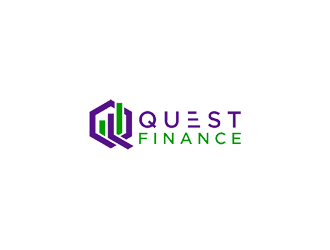 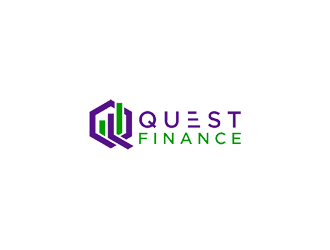                                                          21